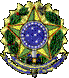 SERVIÇO PÚBLICO FEDERALUNIVERSIDADE FEDERAL DA PARAÍBAFICHA DE AVALIAÇÃO DA PROVA DE TÍTULOS Premissas:Serão considerados apenas os últimos 5 anos (2014-2018);Os artigos comprovadamente aceitos para publicação deverão ser considerados para fins de avaliação;Todos os dados deverão estar com as devidas provas comprobatórias.PRODUÇÃOPRODUÇÃOPRODUÇÃO1. Artigos publicados em periódicos com ISSNPontuaçãoQuantidadeMáxima1.1 Completo com Qualis A1131.2 Completo com Qualis A2101.3 Completo com Qualis B171.4 Completo com Qualis B251.5 Completo com Qualis B341.6 Completo com Qualis B4341.7 Completo com Qualis B5241.8 Completo sem qualis, porém com fator de impacto242. Trabalhos publicados em anais de eventos científicosPontuaçãoQuantidadeMáxima2.1 Completo342.2 Resumo Expandido252.3 Resumo153. Livro ou capítulo de livro com ISBNPontuaçãoQuantidadeMáxima3.1 Livro Publicado em editora internacional103.2 Livro Publicado em editora nacional73.3 Capítulo de Livro Publicado em editora internacional63.4 Capítulo de Livro Publicado em editora nacional53.5 Organização de Livro Publicado em editora internacional83.6 Organização de Livro Publicado em editora nacional43.7 Tradução de Livro84. Produção artística/culturalPontuaçãoQuantidadeMáxima4.1 Produção Artística com Qualis A1  114.2 Produção Artística com Qualis A2  94.3 Produção Artística com Qualis B1  74.4 Produção Artística com Qualis B2  54.5 Produção Artística com Qualis B3  44.6 Produção Artística com Qualis B4  344.7 Produção Artística com Qualis B5  245. Propriedade intelectual  PontuaçãoQuantidadeMáxima5.1 Patente Licenciada155.2 Patente com Depósito ou Pedido de Exame55.3 Programa de Computador Registrado235.4 Cultivar Protegida155.5 Desenho Industrial Registrado25.6 Marca Registrada235.7 Topografia de Circuito Integral Registrada55.8 Produtos155.9 Processos ou Técnicas23ORIENTAÇÕESORIENTAÇÕESORIENTAÇÕES6. Orientações ConcluídasPontuaçãoQuantidadeMáxima6.1 Supervisão de Pós-Doutorado36.2 Tese de Doutorado46.3 Dissertação de Mestrado37. Orientações em AndamentoPontuaçãoQuantidadeMáxima7.1 Supervisão de Pós-Doutorado27.2 Tese de Doutorado37.3 Dissertação de Mestrado2ATUAÇÕESATUAÇÕESATUAÇÕES8. Participação em Atividades EditoriaisPontuaçãoQuantidadeMáxima8.1 Membro de Corpo Editorial de Periódicos48.2 Revisor de Periódicos29. Coordenação de Projeto de PesquisaPontuaçãoQuantidadeMáxima9.1 Coordenador de Projeto com Parceiros Internacionais39.2 Coordenador de Projetos com parceiros Nacionais - Apenas110. ADMINISTRAÇÃOPontuação(por ano de atuação)QuantidadeMáxima10.1 Reitoria1810.2 Vice-Reitoria, 0,7810.3 Pró-Reitoria0,5810.4 Direção de Centro 0,38